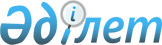 Об образовании избирательных участков
					
			Утративший силу
			
			
		
					Решение акима Мойынкумского района Жамбылской области от 27 января 2016 года № 2. Зарегистрировано Департаментом юстиции Жамбылской области 18 февраля 2016 года № 2941. Утратило силу решением акима Мойынкумского района Жамбылской области от 13 декабря 2018 года № 3
      Сноска. Утратило силу решением акима Мойынкумского района Жамбылской области от 13.12.2018 № 3 (вводится в действие по истечении десяти календарных дней после дня его первого официального опубликования).

      Примечание РЦПИ.

       В тексте документа сохранена пунктуация и орфография оригинала.
      В соответствии со статьей 23 Конституционного Закона Республики Казахстан от 28 сентября 1995 года "О выборах в Республике Казахстан" и статьей 33 Закона Республики Казахстан от 23 января 2001 года "О местном государственном управлении и самоуправлении в Республике Казахстан" аким района РЕШИЛ:
      1. Образовать избирательные участки на территории Мойынкумского района по согласованию с Жамбылской областной территориальной избирательной комиссией согласно приложению.
      2. Контроль за исполнением настоящего решения возложить на руководителя аппарата акима района Оразымбетова Сабита Маденовича.
      3. Настоящее решение вступает в силу со дня государственной регистрации в органах юстиции и вводится в действие по истечении десяти календарных дней после дня его первого официального опубликования.
      "СОГЛАСОВАНО"
      Председатель Жамбылской областной
      территориальной избирательной комиссии 
      М. Сарыбеков
      27.01. 2016 г.  Избирательные участки и их границы на территории Мойынкумского района
      Избирательный участок № 306
       Граница: населенный пункт Кенес.
       Избирательный участок № 307
       Граница: улицы Н.Байконырова, А.Откелбаева, М.Кыдырбаева, Жайлаубека населенного пункта Биназар.
       Избирательный участок № 308
       Граница: улицы А.Досымбаева, А.Ташекова, Б.Абдикадырова, И.Акылбаева, К.Сыздыккызы, Бадановой, О.Исабекова, Ж.Куанышбаева, Т.Туйтебая населенного пункта Бирлик, улицы К.Биртаева, Р.Шанлакбаева, К.Имашева, Ш.Шарипбаева, Ж.Алимкулова населенного пункта Биназар.
       Избирательный участок № 309
       Граница: населенный пункт А.Назарбекова, улицы Абая, Биназара, М.Ауезова, М.Маметовой, Жайлаубека, Жамбыла, С.Шакирова, Терсебая, Амангельды, Токсабаева, К.Рыскулбекова, Г.Асылбекова, Т.Инкарбекова населенного пункта Бирлик.
       Избирательный участок № 310
       Граница: улицы Жамбыла, Т.Аубакирова, Беккулы би населенного пункта Кокжелек.
       Избирательный участок № 311
       Граница: населенный пункт Кушаман, улицы Ы.Алтынсарина, Биназара, С.Айнакулова, Смагулова, Абдираимова, Кокжелек, Сыргабаева населенного пункта Кокжелек.
       Избирательный участок № 312
       Граница: населенный пункт Жамбыл.
       Избирательный участок № 313
       Граница: улицы Жамбыла, А.Назарбекова, Абылайхана, А.Маметовой, Г.Муратбаева, К.Нурбекова, Г.Мусирепова, Б.Майлина, Ш.Калдаякова, Масютенко, Агыбай Батыра населенного пункта Мойынкум.
       Избирательный участок № 314
       Граница: улицы Кошенова, Ж.Аймауытова, А.Ташкентбаева, И.Жансугирова, М.Макатаева, С.Муканова, А.Досымбаева, С.Кулбаева, А.Оспанова, М.Ауезова, Кажымукана, Желтоксан, С.Сейфулина, К.Кабышева, А.Байтурсынова, С.Нарымбетова, М.Отемисова, К.Рыскулбекова населенного пункта Мойынкум.
       Избирательный участок № 315
       Граница: улицы Амангельды, Б.Омарова, Т.Нарбаева, А.Молдагуловой, А.Жапарова, Ш.Уалиханова, А.Асылбекова, Балуан Шолака, Т.Аубакирова, М.Пахаленко, С.Кулекеевой населенного пункта Мойынкум.
       Избирательный участок № 316
       Граница: населенный пункт Кылышбай, населенный пункт Абылан, отделение "Комсомол", улицы Абая, Ж.Куанышбаева, К.Нарымбетова, Ш.Тайбагарова, Б.Момышулы, Курманали, Молдабекова, Лесхозная населенного пункта Мойынкум.
       Избирательный участок № 317
       Граница: населенный пункт Кумозек.
       Избирательный участок № 318
       Граница: населенный пункт Карабогет.
       Избирательный участок № 319
       Граница: населенный пункт Сарыозек.
       Избирательный участок № 320
       Граница: населенные пункты Уланбел, Малые Камкалы.
       Избирательный участок № 321
       Граница: населенный пункт Хантау
       Избирательный участок № 322
       Граница: населенный пункт Кияхты.
       Избирательный участок № 323
       Граница: улицы Темиржолшылар, Молтек станции Мынарал, переулок К.Сатбаева, 2 переулок К.Сатбаева, улицы Айдаралиева, Ж.Куанышбаева, Амангельды, Победы, С.Сейфуллина, Агыбай батыра, К.Сатбаева, К.Рыскулбекова, Балхаша, Абая, СМП 628 населенного пункта Шыганак, населенные пункты Ушбалык, Карасай.
      Избирательный участок № 324
       Граница: населенный пункт Мынарал, станция Кашкантениз, улица Абая станции Мынарал, 
       Избирательный участок № 325
       Граница: населенный пункт Акбакай.
       Избирательный участок № 326
       Граница: населенный пункт Мирный.
       Избирательный участок № 327
       Граница: населенный пункт Аксуйек, улицы Ы.Алтынсарина, Наурыза населенного пункта Шыганак, населенный пункт Байтал, станция Бурыл Байтал.
					© 2012. РГП на ПХВ «Институт законодательства и правовой информации Республики Казахстан» Министерства юстиции Республики Казахстан
				
      Аким района

Б. Нуркенов 
Приложение к решению акима 
 Мойынкумского района №2 
 от 27 января 2016 года